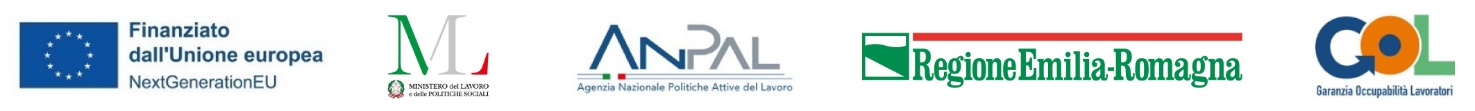 ALLEGATO 2)ATTO D’OBBLIGO CONNESSO ALL’ACCETTAZIONE DEL FINANZIAMENTO CONCESSODALLA REGIONE EMILIA-ROMAGNA PER LE OPERAZIONI:RIF. PA.__________ CUP ____________RIF. PA.__________ CUP ____________RIF. PA.__________ CUP ____________Avviso pubblico n. 1 per l’attuazione del Programma Garanzia Occupabilità dei Lavoratori da finanziare nell’ambito del Piano Nazionale di Ripresa e Resilienza (PNRR), Missione 5 “Inclusione e coesione”, Componente 1 " Politiche per il Lavoro”, Riforma 1.1 “Politiche Attive del Lavoro e Formazione”VISTOil Regolamento (UE) 12 febbraio 2021, n. 2021/241, che istituisce il dispositivo per la ripresa e la resilienza;il Piano Nazionale di Ripresa e Resilienza (PNRR) approvato con Decisione del Consiglio ECOFIN del 13 luglio 2021 e notificata all’Italia dal Segretariato generale del Consiglio con nota LT161/21, del 14 luglio 2021;Missione 5 “Inclusione e coesione”, Componente 1 " Politiche per il Lavoro”, Riforma 1.1 “Politiche Attive del Lavoro e Formazione” del PNRR che prevede l’attuazione del Programma Garanzia Occupabilità dei Lavoratori - GOL;il Regolamento (UE) 2018/1046 del 18 luglio 2018, che stabilisce le regole finanziarie applicabili al bilancio generale dell’Unione, che modifica i Regolamenti (UE) n. 1296/2013, n. 1301/2013, n. 1303/2013, n. 1304/2013, n. 1309/2013, n. 1316/2013, n. 223/2014, n. 283/2014 e la decisione n. 541/2014/UE e abroga il regolamento (UE, Euratom) n. 966/2012;il decreto-legge del 31 maggio 2021, n. 77, convertito con modificazioni dalla legge 29 luglio 2021, n. 108, recante: «Governance del Piano nazionale di ripresa e resilienza e prime misure di afforzamento delle strutture amministrative e di accelerazione e snellimento delle procedure»;il Decreto del Ministro  del lavoro e delle Politiche sociali di concerto con il Ministro dell’Economia e delle Finanze, del 11 ottobre 2021 concernente l’istituzione della struttura di missione PNRR, ai sensi dell’articolo 8 del citato Decreto-legge del 31 maggio 2021, n. 77;il decreto-legge 9 giugno 2021, n. 80, convertito con modificazioni, dalla legge 6 agosto 2021, n. 113, recante: «Misure urgenti per il rafforzamento della capacità amministrativa delle pubbliche amministrazioni funzionale all'attuazione del Piano nazionale di ripresa e resilienza (PNRR) e per l'efficienza della giustizia»;la legge 16 gennaio 2003, n. 3, recante “Disposizioni ordinamentali in materia di pubblica amministrazione” e, in particolare, l’articolo 11, comma 2-bis, ai sensi del quale “Gli atti amministrativi anche di natura regolamentare adottati dalle Amministrazioni di cui all’articolo 1, comma 2, del decreto legislativo 30 marzo 2001, n. 165, che dispongono il finanziamento pubblico o autorizzano l’esecuzione di progetti di investimento pubblico, sono nulli in assenza dei corrispondenti codici di cui al comma 1 che costituiscono elemento essenziale dell'atto stesso;il decreto del Ministro dell’economia e delle finanze del 6 agosto 2021 relativo all’assegnazione delle risorse in favore di ciascuna Amministrazione titolare degli interventi PNRR e corrispondenti milestone e target;l’articolo 1, comma 1042 della legge 30 dicembre 2020, n. 178 ai sensi del quale con uno o più decreti del Ministro dell’economia e delle finanze sono stabilite le procedure amministrativo-contabili per la gestione delle risorse di cui ai commi da 1037 a 1050, nonché' le modalità di rendicontazione della gestione del Fondo di cui al comma 1037;l’articolo 1, comma 1043, secondo periodo della legge 30 dicembre 2020, n. 178, ai sensi del quale al fine di supportare le attività di gestione, di monitoraggio, di rendicontazione e di controllo delle componenti del Next Generation EU, il Ministero dell'economia e delle finanze – Dipartimento della Ragioneria generale dello Stato sviluppa e rende disponibile un apposito sistema informatico;l’articolo 17 Regolamento UE 2020/852 che definisce gli obiettivi ambientali, tra cui il principio di non arrecare un danno significativo (DNSH, “Do no significant harm”), e la Comunicazione della Commissione UE 2021/C 58/01 recante “Orientamenti tecnici sull’applicazione del principio «non arrecare un danno significativo» a norma del regolamento sul dispositivo per la ripresa e la resilienza”;i principi trasversali previsti dal PNRR, quali, tra l’altro, il principio del contributo all’obiettivo climatico e digitale (c.d. tagging), il principio di parità di genere e l’obbligo di protezione e valorizzazione dei giovani;gli obblighi di assicurare il conseguimento di target e milestone e degli obiettivi finanziari stabiliti nel PNRRle Linee guida per le Amministrazioni centrali titolari di Interventi PNRR, che riportano assicurare la correttezza delle procedure di attuazione e rendicontazione, la regolarità della spesa e il conseguimento dei target e milestone e di ogni altro adempimento previsto dalla normativa europea e nazionale applicabile al PNRR, a norma dell’art. 8 punto 3 del decreto legge 77 del 31 maggio 2021, come modificato dalla legge di conversione 29 luglio 2021, n. 108;il Decreto del Ministero del Lavoro e delle Politiche Sociali del 5 Novembre 2021 “Adozione del Programma nazionale per la garanzia di occupabilità dei lavoratori (GOL)”, pubblicato in G.U. n. 306 del 27 dicembre 2021 VISTI ALTRESI’l’ Avviso pubblico n. 1 della Regione Emilia-Romagna per l’attuazione del Programma Garanzia Occupabilità dei Lavoratori da finanziare nell’ambito del Piano Nazionale di Ripresa e Resilienza (PNRR), Missione 5 “Inclusione e coesione”, Componente 1 " Politiche per il Lavoro”, Riforma 1.1 “Politiche Attive del Lavoro e Formazione”, relativo alla presentazione delle candidature per l’individuazione dei soggetti accreditati al lavoro che si impegnano all’erogazione delle prestazioni per il lavoro a favore delle persone destinatarie del percorso 1 Reinserimento Occupazionale, percorso 2 Aggiornamento (Upskilling) e percorso 3 Riqualificazione (Reskilling);l’esito delle procedure di istruttoria di ammissibilità e validazione della candidatura ai sensi di quanto previsto alle sezioni 10 e 11 dell’Avviso pubblico di cui alla determinazione dirigenziale n. …… del …….;l’atto di finanziamento delle Operazioni approvate di cui alla determinazione dirigenziale n. …… del ………..;CONSIDERATA la necessità, al fine di perfezionare l’atto di assegnazione delle risorse, di formalizzare un atto d’obbligo da parte del Soggetto realizzatore, ai sensi di quanto previsto alla sezione 12 dell’Avviso pubblico;TUTTO CIO’ PREMESSO E RITENUTOIl/la Sottoscritto/a ………………… nato/a a: …………. (…) il giorno ……... e residente in ..…………..….     cap …. 	  Comune ………………………… (…) in qualità di Legale Rappresentante (o suo delegato) del Soggetto Realizzatore …………………… (cod…..) via   …………..… cap …..  Comune di …………………. (…)quale soggetto proponente, ai sensi degli artt. 46 e 47 del D.P.R. 28 dicembre 2000, n.445 e ss.mm., consapevole delle sanzioni penali richiamate dall’art.76 del D.P.R. 28.12.2000 n.445, in caso di dichiarazioni mendaci e di formazione o uso di atti falsiDICHIARA SOTTO LA PROPRIA RESPONSABILITÀ QUANTO SEGUEART. 1OggettoIl Soggetto realizzatore dichiara di aver preso visione dell’Avviso pubblico n. 1 per l’attuazione del Programma Garanzia Occupabilità dei Lavoratori di cui alla deliberazione di Giunta regionale n. …. del …. (di seguito Avviso) di cui questo atto è parte integrante come Allegato 2) e di accettare espressamente e integralmente tutti i termini, gli obblighi e le condizioni ivi previste.Dichiara altresì, di accettare, in qualità di Soggetto realizzatore, i termini di approvazione del finanziamento concesso a valere sul PNRR Missione 5 “Inclusione e coesione”, Componente 1 " Politiche per il Lavoro”, Riforma 1.1 “Politiche Attive del Lavoro e Formazione” fino ad un importo massimo di Euro …………………, eventualmente rideterminato con le medesime modalità di cui all’art. 6 del presente atto, in conformità con quanto previsto alla Sezione 8 dell’Avviso, destinato al finanziamento delle prestazioni per il lavoro così come declinate e dettagliate nella Sezione 6.2 dell’Avviso e nelle Operazioni presentate sull’applicativo SIFER:-  rif. P.A. n…e CUP n…..…..-  rif. P.A. n…e CUP n…..…..-  rif. P.A. n…e CUP n…..…..Dichiara di impegnarsi a svolgere le Operazioni sopra identificate nei tempi e nei modi indicati nei citati documenti descrittivi e a rispettare, fino al termine delle stesse, le disposizioni attuative approvate con D.G.R. n. 1298 del 14/09/2015 e s.m.i., recante disposizioni in materia di gestione e controllo delle attività formative e delle politiche attive del lavoro (di seguito D.G.R. n. 1298/2015) e secondo i termini di approvazione come da “Scheda dati di approvazione”.Art. 2Termini di attuazione delle Operazioni Le attività, indicate dettagliatamente nelle Operazioni, dovranno essere avviate dal Soggetto realizzatore a partire dalla data di approvazione delle candidature con atto della Regione Emilia-Romagna.Le azioni dovranno essere portate materialmente a termine e completate nel rispetto dei termini previsti nella sezione 8 dell’Avviso, ovvero nella diversa data eventualmente concordata tra le parti con le modalità di cui all’art. 6 del presente Atto. Per la realizzazione delle attività, l’importo finanziato è indicato nell’atto di approvazione delle candidature ed eventualmente riprogrammato con le medesime modalità di cui all’art. 6 del presente atto, in conformità con quanto previsto alla Sezione 8 dell’Avviso.Art. 3Obblighi del Soggetto realizzatore1. Il Soggetto proponente dichiara di obbligarsi:ad assicurare il rispetto di tutte le disposizioni previste dalla normativa comunitaria e nazionale, con particolare riferimento a quanto previsto dal Reg. (UE) 2021/241 e dal decreto-legge n. 77 del 31/05/2021, come modificato dalla legge 29 luglio 2021, n. 108;ad assicurare l’adozione di misure adeguate volte a rispettare il principio di sana gestione finanziaria secondo quanto disciplinato nel Regolamento finanziario (UE, Euratom) 2018/1046 e nell’art.22 del Regolamento (UE) 2021/241, in particolare in materia di prevenzione dei conflitti di interessi, delle frodi, della corruzione e di recupero e restituzione dei fondi che sono stati indebitamente assegnati;a rispettare le indicazioni in relazione ai principi orizzontali di cui all’art. 5 del Reg. (UE) 2021/241 ossia il principio di non arrecare un danno significativo agli obiettivi ambientali, ai sensi dell'articolo 17 del Reg. (UE) 2020/852 e garantire la coerenza con il PNRR approvato dalla Commissione europea;ad adottare proprie procedure interne, assicurando la conformità ai regolamenti comunitari e alla D.G.R. n. 1298 del 14/09/2015 e alle modalità successivamente definite, in conformità con quanto indicato nelle Sezioni 13 e 14 dell’Avviso;ad assicurare, sotto la propria responsabilità, il rispetto della normativa in materia fiscale, previdenziale, assicurativa e di sicurezza dei lavoratori;assicurare e garantire il rispetto delle norme vigenti in materia di idoneità di strutture, impianti ed attrezzature utilizzate per l'attuazione delle singole azioni;rispettare quanto previsto dal Decreto Legislativo n. 231 del 8 giugno 2001 “Disciplina della responsabilità amministrativa delle persone giuridiche, delle società e delle associazioni anche prive di personalità giuridica, a norma dell’articolo 11 della legge 29 settembre 2000, n. 300”;comunicare tempestivamente le eventuali variazioni dei dati anagrafici (ragione sociale, sede legale, legale rappresentante, etc) risultanti da deliberazioni (straordinarie) degli organi sociali;a dare piena attuazione alle Operazioni garantendo l’avvio tempestivo delle attività progettuali per non incorrere in ritardi attuativi e concludere le attività nella forma, nei modi e nei tempi ivi previsti, nel rispetto della tempistica indicata nella Sezione 8 dell’Avviso;a rispettare le disposizioni che regolano l’utilizzo delle opzioni di costo semplificato di cui alle deliberazioni del Commissario straordinario di ANPAL n. 5 del 09/05/2022 di approvazione tra le altre all’allegato C) il documento “Standard dei servizi di GOL e relative Unità di Costo Standard”, n.6 del 16/05/2022 di parziale modificazione del documento “Standard dei servizi di GOL e relative Unità di Costo Standard” di cui all’allegato C) della deliberazione n. 5/2022 e di cui alla D.G.R.n. 54/2021 “Approvazione della nuova unità di costo standard a risultato per il riconoscimento della spesa relativa al servizio di formalizzazione e certificazione delle competenze in esito al tirocinio formativo”;ad adottare il sistema informativo SIFER finalizzato a raccogliere, registrare e archiviare in formato elettronico i dati per ciascuna operazione necessari per la sorveglianza, la valutazione, la gestione finanziaria, la verifica e l’audit, secondo quanto previsto dall’art. 22.2 lettera d) del Regolamento (UE) 2021/241 e a caricare i dati nel suddetto sistema;a garantire la correttezza, l’affidabilità e la congruenza dei dati di monitoraggio finanziario, fisico e procedurale, e di quelli che comprovano il conseguimento degli obiettivi dell’intervento quantificati in base agli stessi indicatori adottati per milestone e target della misura e assicurarne l’inserimento nel sistema informativo e gestionale SIFER; documentare e tracciare le attività realizzate utilizzando la modulistica prevista debitamente vidimata, con le modalità che saranno disposte, ed eventuali altre modalità attestanti l’erogazione del servizio quando erogato a distanza, e riportante i riferimenti relativi dell’Operazione e, per ciascun intervallo temporale, si impegna a non far sottoscrivere ai partecipanti altra documentazione probante la partecipazione alle attività;fornire tutte le informazioni richieste relativamente alle procedure e alle verifiche in relazione alle spese rendicontate conformemente alle procedure e agli strumenti definiti nella D.G.R. n. 1298 del 14/09/2015 e alle modalità successivamente definite, in conformità con quanto indicato nelle Sezioni 13 e 14 dell’Avviso;  a garantire la conservazione della documentazione progettuale in fascicoli cartacei o informatici per assicurare la completa tracciabilità delle operazioni - nel rispetto di quanto previsto all’art. 9 punto 4 del decreto legge 77 del 31 maggio 2021, convertito con legge n. 108/2021 - che, nelle diverse fasi di controllo e verifica previste dal sistema di gestione e controllo del PNRR, dovranno essere messi prontamente a disposizione su richiesta dell’Amministrazione centrale titolare di intervento PNRR, del Servizio centrale per il PNRR, dell’Unità di Audit, della Commissione europea, dell’OLAF, della Corte dei Conti europea (ECA), della Procura europea (EPPO) e delle competenti Autorità giudiziarie nazionali e autorizzare la Commissione, l'OLAF, la Corte dei conti e l'EPPO a esercitare i diritti di cui all'articolo 129, paragrafo 1, del regolamento finanziario;a facilitare le verifiche della Regione Emilia-Romagna, dell’Unità di Audit, della Commissione europea e di altri organismi autorizzati, che verranno effettuate anche attraverso controlli in loco presso i Soggetti Attuatori pubblici delle azioni e pertanto a essere disponibile ed accettare l'attività di vigilanza espletata dalle amministrazioni competenti: Regione Emilia-Romagna, Ministero del Lavoro e delle Politiche Sociali attraverso i propri uffici periferici, UE e altri organi di controllo competenti;a garantire la disponibilità dei documenti giustificativi relativi alle spese sostenute e dei target realizzati così come previsto ai sensi dell’articolo 9 punto 4 del decreto-legge n. 77 del 31/05/2021, convertito con legge n. 108/2021;a predisporre le richieste di pagamento secondo le procedure stabilite dalla Regione Emilia-Romagna con la D.G.R. n. 1298 del 14/09/2015 e alle modalità successivamente definite, in conformità con quanto indicato nelle Sezioni 13 e 14 dell’Avviso, inserendo nel sistema informativo SIFER i relativi documenti riferiti alle procedure e i giustificativi di spesa e pagamento necessari ai controlli ordinari di legalità e ai controlli amministrativo-contabili previsti dalla legislazione nazionale applicabile, nel rispetto di quanto previsto dall’articolo 22 del Reg. (UE) n. 2021/241 e dell’art. 9 del decreto legge n. 77 del 31/05/2021, convertito con legge n. 108/2021;ad inoltrare le Richieste di pagamento alla Regione Emilia-Romagna con allegata la documentazione relativa ai costi esposti maturati e dei valori realizzati in riferimento agli indicatori associati alle Operazioni nel periodo di riferimento per il contributo al perseguimento dei target associati alla misura PNRR di riferimento e i documenti giustificativi appropriati secondo le tempistiche e le modalità riportate nei dispositivi attuativi approvati dalla Regione Emilia-Romagna;a garantire l’utilizzo di un conto corrente dedicato necessario per l’erogazione dei pagamenti e/o l’adozione di un’apposita codificazione contabile e informatizzata per tutte le transazioni relative alle Operazioni per assicurare la tracciabilità dell’utilizzo delle risorse del PNRR; a partecipare, ove richiesto, alle riunioni convocate dalla Regione Emilia-Romagna;a garantire, anche attraverso la trasmissione di relazioni periodiche sullo stato di avanzamento delle Operazioni, che la Regione Emilia-Romagna riceva tutte le informazioni necessarie, relative alle linee di attività per l’elaborazione delle relazioni annuali di cui all’articolo 31 del Regolamento (UE) n. 2021/241, nonché qualsiasi altra informazione eventualmente richiesta;a contribuire al raggiungimento dei milestone e target associati alla Misura e fornire, su richiesta della Regione Emilia-Romagna, le informazioni necessarie per la predisposizione delle dichiarazioni sul conseguimento dei target e milestone e delle relazioni e documenti sull’attuazione delle Operazioni;a garantire il rispetto degli obblighi in materia di comunicazione e informazione previsti dall’art. 34 del Regolamento (UE) 2021/241 indicando nella documentazione progettuale che le Operazioni sono finanziate nell’ambito del PNRR, con esplicito riferimento al finanziamento da parte dell’Unione europea e all’iniziativa Next Generation EU (ad es. utilizzando la frase “finanziato dall’Unione europea – Next Generation EU”), riportando nella documentazione progettuale l’emblema dell’Unione europea e fornire un’adeguata diffusione e promozione delle Operazioni, anche online, sia web che social, in linea con quanto previsto dalla Strategia di Comunicazione del PNRR; fornire i documenti e le informazioni necessarie, secondo le tempistiche previste e le scadenze stabilite dai Regolamenti comunitari, dalla Regione Emilia-Romagna e per tutta la durata delle Operazioni;a garantire una tempestiva diretta informazione agli organi preposti, tenendo informata la Regione Emilia-Romagna sull’avvio e l’andamento di eventuali procedimenti di carattere giudiziario, civile, penale o amministrativo che dovessero interessare le attività oggetto delle Operazioni e comunicare le irregolarità o le frodi riscontrate a seguito delle verifiche di competenza e adottare le misure necessarie, nel rispetto delle procedure adottate dalla stessa Regione Emilia-Romagna in linea con quanto indicato dall’art. 22 del Regolamento (UE) 2021/2041;ad attenersi a quanto previsto dal Regolamento Europeo n. 679/2016 “Regolamento generale sulla protezione dei dati” nella comunicazione e trasmissione di dati personali per le attività di controllo della PA; a consegnare alle persone beneficiarie delle misure finanziate l’informativa per il trattamento dei dati personali ai sensi del Regolamento Europeo n. 679/2016 “Regolamento generale sulla protezione dei dati” nella prima giornata di attività;Inoltre, al fine di escludere per l’Operazione il rischio di doppio finanziamento il soggetto realizzatore responsabile delle operazioni GARANTISCE che le Operazioni, non saranno sostenute, anche parzialmente, da altri finanziamenti pubblici o privati diversi e ulteriori rispetto a quanto previsto dalla scheda dati di approvazione per gli stessi costi e si IMPEGNA a:rendere disponibili ai controlli la documentazione attestante ogni contributo in denaro ricevuto dalle imprese ospitanti i tirocini o che abbiano assunto persone destinatarie dei servizi per l’inserimento lavorativo riconducibile a servizi connessi alla ricerca e selezione del personale.ad informare i soggetti ospitanti tirocini o i datori di lavoro che assumono persone alle quali sono state erogate prestazioni sul contributo pubblico di tali attività.ART. 4Procedura di rendicontazione della spesa e dell’avanzamento verso milestone e target del PNRRIl Soggetto realizzatore, secondo le indicazioni fornite dalla Regione Emilia-Romagna, deve registrare i dati di avanzamento finanziario nel sistema informativo SIFER e implementare tale sistema con la documentazione specifica relativa a ciascuna Operazione e a ciascun atto giustificativo di spesa e di pagamento, al fine di consentire l’espletamento dei controlli amministrativo-contabili a norma dell’art. 22 del Reg. (UE) 2021/241.Il Soggetto realizzatore, pertanto, dovrà inoltrare periodicamente tramite il sistema informativo SIFER, le Richieste di pagamento alla Regione Emilia-Romagna comprensive della documentazione che comprova gli avanzamenti relativi agli indicatori di progetto con specifico riferimento ai milestone e target del PNRR. Tale richiesta dovrà essere corredata dalla documentazione specificatamente indicata nelle procedure in essere della Regione Emilia-Romagna e nella relativa manualistica allegata.Le spese incluse nelle domande di rimborso del Soggetto realizzatore, se afferenti ad operazioni estratte a campione, sono sottoposte, per il tramite del Sistema Informatico e delle procedure di campionamento in uso, alle verifiche, se del caso anche in loco da parte delle strutture deputate al controllo della Regione Emilia-Romagna.Nello specifico, le strutture coinvolte a diversi livelli di controllo eseguono le verifiche sulle procedure, sulle spese e sui target in conformità con quanto stabilito dall’art. 22 del Regolamento (UE) 2021/241 al fine di garantire la tutela degli interessi finanziari dell'Unione, la prevenzione, individuazione e rettifica di frodi, di casi di corruzione e di conflitti di interessi, nonché il recupero di somme erroneamente versate o utilizzate in modo non corretto.ART. 5Procedura di pagamento al Soggetto realizzatoreLe procedure di pagamento al Soggetto realizzatore seguono le modalità specifiche indicate dalla Regione Emilia-Romagna con la D.G.R. n. 1298 del 14/09/2015 e le modalità successivamente definite, in conformità con quanto indicato nelle Sezioni 13 e 14 dell’Avviso ART. 6Variazioni delle Operazioni In coerenza a quanto disposto dalle linee guida del PNRR e al fine di garantire una maggiore trasparenza, efficacia ed efficienza della spesa, nonché certezza dei tempi di realizzazione delle iniziative finanziate, le uniche variazioni alle Operazioni candidate e ammesse a finanziamento potranno essere disposte unicamente al fine di recepire disposizioni nazionali e saranno disposte con atto di Giunta regionale. In particolare, si specifica che le eventuali modifiche disposte con atti regionali garantiranno il rispetto delle finalità, degli obiettivi, dei risultati attesi previsti dall’Avviso e non comporteranno modifiche sostanziali delle tipologia/natura degli interventi.I soggetti attuatori non potranno richiedere la modifica delle previsioni inerenti ai target e alle milestone dall’Avviso. Il finanziamento concesso quale prima assegnazione potrà essere incrementato solo in esito al conseguimento dei target previsti come specificato alla Sezione 8 dell’Avviso.ART. 7Disimpegno delle risorse L’eventuale disimpegno delle risorse, previsto dall’articolo 24 del Reg. 2021/241 e dall’articolo 8 della legge n. 77 del 31/05/2021, come modificato dalla legge di conversione 29 luglio 2021, n. 108, comporta la riduzione o revoca delle risorse relative alle Operazioni che non hanno raggiunto gli obiettivi previsti, nel rispetto di quanto previsto alla Sezione 19 dell’Avviso.ART. 8Rettifiche finanziarie Ogni difformità rilevata nella regolarità della spesa, prima o dopo l’erogazione del contributo pubblico in favore del Soggetto realizzatore, dovrà essere immediatamente rettificata e gli importi eventualmente corrisposti dovranno essere recuperati secondo quanto previsto dall’articolo 22 del Regolamento (UE) n. 2021/241.A tal fine il Soggetto realizzatore si impegna, dopo l’approvazione del rendiconto finale delle Operazioni, conformemente a quanto verrà disposto dalla Regione Emilia-Romagna a restituire le somme indebitamente ricevute.Il Soggetto realizzatore è obbligato a fornire tempestivamente ogni informazione in merito ad errori o omissioni che possano dar luogo a riduzione o revoca del contributo.ART. 9Risoluzione di controversieIl presente Atto è regolato dalla legge italiana. Il Soggetto realizzatore accetta che qualsiasi controversia, in merito all’interpretazione, esecuzione, validità o efficacia, è di competenza esclusiva del Foro di Bologna.ART 10Comunicazioni e scambio di informazioniAi fini della digitalizzazione dell’intero ciclo di vita delle Operazioni, tutte le comunicazioni con la Regione Emilia-Romagna devono avvenire per posta elettronica istituzionale o posta elettronica certificata, ai sensi del d. lgs. n. 82/2005.ART. 11EfficaciaL’efficacia del presente Atto, debitamente sottoscritto dal Soggetto realizzatore, decorre dalla data di acquisizione da parte dell’Amministrazione responsabile.Il soggetto realizzatore DICHIARA di essere informato che:i dati e la documentazione raccolta saranno trattati, anche con strumenti informatici, esclusivamente nell’ambito del presente procedimento, ai sensi del Regolamento Europeo n. 679/2016 “Regolamento generale sulla protezione dei dati e nel rispetto di quanto disposto dai Regolamenti Comunitari in materia di scambio elettronico dei dati;non devono essere trasmessi alla PA dati sensibili e giudiziari in quanto tale tipologia di dati non è strettamente necessaria e pertinente alla finalità di controllo della PA. Eventuali dati sensibili e giudiziari, qualora non richiesti, contenuti nei documenti inviati alla PA, saranno immediatamente cancellati e non trattati in alcun modo;a seguito della concessione del finanziamento il Soggetto Realizzatore che rappresento è stato inserito nell’Elenco dei Beneficiari pubblicato dalla Pubblica Amministrazione in indirizzo (con l’indicazione della denominazione dell’operazione e l’importo del finanziamento pubblico destinato alla medesima). SI IMPEGNA altresì a rispettare gli obblighi di cui all’art. 1, commi da 125 e 128 della Legge 124 del 2017, ss.mm.  in relazione agli adempimenti ivi contemplati riguardanti la necessità che i beneficiari di sovvenzioni, contributi, incarichi retribuiti e comunque vantaggi economici pubblici provvedano agli obblighi di pubblicazione previsti dalle stesse disposizioniLuogo e dataNominativo e firma_________________________________________Si allega copia fotostatica del documento di identità, in corso di validità (art. 38 del D.P.R. 445/2000 ess.mm.ii).